Администрация сельского поселения Соколовский  сельсовет муниципального района Давлекановский район Республики Башкортостан ПОСТАНОВЛЕНИЕОб утверждении Плана мероприятий по профилактикеправонарушений и обеспечение общественной безопасностив сельском поселении Соколовский  сельсовет муниципального района Давлекановский район Республики Башкортостан на 2024 годВ соответствии с Федеральным законом от 06.10.2003 №131-ФЗ «Об общих принципах организации местного самоуправления в Российской Федерации», Федеральным законом от 23.06.2016  N182-ФЗ «Об основах системы профилактики правонарушений в Российской Федерации», в целях осуществления комплекса мер социального, правового, организационного, информационного и иного характера, направленных на выявление и устранение причин и условий, способствующих совершению правонарушений, руководствуясь Уставом сельского поселения Соколовский  сельсовет муниципального района Давлекановский район Республики БашкортостанПОСТАНОВЛЯЮ: 1. Утвердить план мероприятий по профилактике правонарушений и обеспечению общественной безопасности в сельском поселении Соколовский сельсовет муниципального района Давлекановский район Республики Башкортостан на 2024 год согласно приложению. 2. Рекомендовать руководителям учреждений, организаций всех форм собственности, расположенных на территории сельского поселения _Соколовский сельсовет муниципального района Давлекановский район Республики Башкортостан принять меры по реализации плана.3. Настоящее постановление подлежит обнародованию в порядке, установленном действующим законодательством.4.   Контроль за  исполнением настоящего постановления оставляю за собой.Глава сельского поселения                                А.К.Шарафутдинов Приложение к постановлениюадминистрации сельском поселении Соколовский  сельсовет муниципального района Давлекановский район Республики Башкортостан от 14.12.2023 г. № 58ПЛАНмероприятий по профилактике правонарушений и обеспечению общественной безопасности в сельском поселении Соколовский  сельсовет муниципального района Давлекановский район Республики Башкортостан на 2024 годБашҡортостан РеспубликаһыДәүләкән районымуниципаль районыныңСоколовка аүыл Советыауыл биләмәһе хакимиәте453401, Дәүләкән районы,Соколовка ауыл, Мәктәп урам, 14.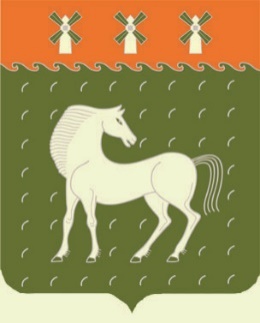 Администрациясельского поселения Соколовский сельсоветмуниципального района Давлекановский районРеспублики Башкортостан453401, Давлекановский район,д. Соколовка, ул. Школьная, 14.Администрациясельского поселения Соколовский сельсоветмуниципального района Давлекановский районРеспублики Башкортостан453401, Давлекановский район,д. Соколовка, ул. Школьная, 14.     ҠАРАР     ҠАРАР     ҠАРАР      №58              ПОСТАНОВЛЕНИЕ              ПОСТАНОВЛЕНИЕ     «14»декабрь 2023 й.     «14»декабрь 2023 й.     «14»декабрь 2023 й.              « 14» декабря  2023 г.              « 14» декабря  2023 г.МероприятияСрок выполненияОтветственные исполнители2341Информирование населения о проводимой работе по профилактике правонарушений и обеспечению общественной безопасности1 квартал 2024 г.Администрация сельского поселения2Пропаганда здорового образа жизниСогласно плану мероприятий в течение годаЗаведующие СДК, заведующая библиотекой (по согласованию)3Выявление  граждан, допускающих злоупотребление алкоголем и немедицинское потребление наркотических  и психотропных веществ и информирование ОМВД России по Давлекановскому районуПостоянноУчастковый уполномоченный полиции (по согласованию), администрация сельского поселения 4Выявление граждан, осуществляющих незаконную торговлю алкоголем и информирование ОМВД России по Давлекановскому районуПостоянноГлава  сельского поселения, участковый уполномоченный полиции (по согласованию)5Ведение учета несовершеннолетних правонарушителей и неблагополучных семейПостоянноАдминистрация сельского поселения6Организация досуга  несовершеннолетних, склонных к совершению правонарушенийПостоянноЗаведующие СДК, заведующая библиотекой, образовательные организации (по согласованию), администрация сельского поселения7Организация отдыха и занятости подростков в каникулярное времяВ течение годаОбразовательные организации (по согласованию), администрация сельского поселения8Проведение бесед с учащимися общеобразовательной школы на тему ответственности за нарушения административного и уголовного законодательства1 квартал 2024 г.Администрация поселения,Отдел МВД по Давлекановский району (по согласованию)9Выявление лиц, проживающих на территории поселения без регистрацииПостоянноУчастковый уполномоченный полиции (по согласованию), администрация сельского поселения10Участие в обеспечении правопорядка в  дни проведении массовых мероприятий:-  «Проводы русской зимы»;-  «Празднование дня Победы»;- «Новогодние мероприятия»При проведении праздничных мероприятийГлава  сельского поселения,Отдел МВД по Давлекановский району (по согласованию) 